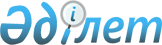 О внесении изменений и дополнений в решение районного маслихата от 25 декабря 2013 года № 17/119 "О районном бюджете на 2014-2016 годы"Решение Тупкараганского районного маслихата Мангистауской области от 15 сентября 2014 года № 24/166. Зарегистрировано Департаментом юстиции Мангистауской области 26 сентября 2014 года № 2501Примечание РЦПИ.

      В тексте документа сохранена пунктуация и орфография оригинала.

      В соответствии c Бюджетным кодексом Республики Казахстан от 4 декабря 2008 года, Законом Республики Казахстан от 23 января 2001 года «О местном государственном управлении и самоуправлении в Республике Казахстан» и решением Мангистауского областного маслихата от 5 сентября 2014 года № 19/292 «О внесении изменений и дополнений в решение областного маслихата от 10 декабря 2013 года № 13/188 «Об областном бюджете на 2014-2016 годы» (зарегистрировано в Реестре государственной регистрации нормативных правовых актов за № 2494), Тупкараганский районный маслихат РЕШИЛ:



      1. Внести в решение районного маслихата от 25 декабря 2013 года  № 17/119 «О районном бюджете на 2014-2016 годы» (зарегистрировано в Реестре государственной регистрации нормативных правовых актов за № 2331, опубликовано в информационно-правовой системе «Әділет» от 15 января 2014 года) следующие изменения и дополнения:



      пункт 1 изложить в новой редакции:



      «1. Утвердить районный бюджет на 2014 - 2016 годы согласно приложению, в том числе на 2014 год в следующих объемах:



      1) доходы - 5 469 969 тысяч тенге, в том числе:

      налоговые поступления - 4 396 192 тысяч тенге;

      неналоговые поступления - 9 220 тысяч тенге;

      поступление от продажи основного капитала - 74 186 тысяч тенге;

      поступление трансфертов - 990 371 тысяч тенге;



      2) затраты - 5 556 941 тысяч тенге;



      3) чистое бюджетное кредитование - 5 088 тысяч тенге, в том числе:

      бюджетные кредиты - 8 542 тысяч тенге;

      погашение бюджетных кредитов - 3 454 тысяч тенге;



      4) сальдо по операциям с финансовыми активами - 0 тенге, в том числе:

      приобретение финансовых активов - 0 тенге;

      поступление от продажи финансовых активов государства - 0 тенге;



      5) дефицит (профицит) бюджета - 92 060 тысяч тенге;



      6) финансирование дефицита (использование профицита) бюджета - 

      92 060 тысяч тенге, том числе: 

      поступление займов - 8 334 тенге;

      погашение займов - 3 454 тенге;

      используемые остатки бюджетных средств - 87 180 тысяч тенге.».



      пункт 2 изложить в новой редакции:



      «2. Установить на 2014 год нормативы распределения доходов в районный бюджет в следующих размерах:



      1) индивидуальный подоходный налог с доходов, облагаемых у источника выплаты - 72 процента;



      2) индивидуальный подоходный налог с доходов, не облагаемых у источника выплаты - 100 процента;



      3) индивидуальный подоходный налог с доходов иностранных граждан, облагаемых у источника выплаты - 100 процента;



      4) индивидуальный подоходный налог с доходов иностранных граждан,

      не облагаемых у источника выплаты - 100 процента;



      5) социальный налог - 72 процента.».



      в пункте 7:



      абзац первый изложить в следующей редакции:



      «21-23 марта - праздник Наурыз:

      многодетным матерям, награжденным подвесками «Алтын алқа», Күміс алқа» и удостоенным ранее звания «Мать героиня», награжденным орденами «Материнская слава» І и ІІ степени - 2 (два) месячных расчетных показателей;»;



      абзац двадцать шестой изложить в следующей редакции:



      «инвалидам всех групп, инвалидам с детства с 16 до 18 лет и детям инвалидам до 16 лет - 5 (пять) месячных расчетных показателей;»;



      дополнить абзацами двадцать седьмой, двадцать восьмой, двадцать девятый, тридцатый следующего содержания:

      «1 мая - праздник единства народов Казахстана:

      инвалидам всех групп, инвалидам с детства с 16 до 18 лет и детям инвалидам до 16 лет - 5 (пять) месячных расчетных показателей;

      1 июня - День защиты детей:

      детям - инвалидам и инвалидам с детства до 18 лет – 5 (пять) месячных расчетных показателей;

      16 декабря - День Независимости Республики Казахстан:

      инвалидам всех групп, инвалидам с детства с 16 до 18 лет и детям инвалидам до 16 лет - 5 (пять) месячных расчетных показателей;

      гражданам, пострадавшим вследствие ядерных испытаний на Семипалатинском испытательном ядерном полигоне - 20 000 (двадцать тысяч) тенге.»



      в пункте 9:



      абзац второй изложить в следующей редакции:



      «социальная помощь студентам - инвалидам, обучающимся в высших учебных заведениях Республики Казахстан без учета дохода и без ограничения выбора специальности и для следующих категории лиц семей, имеющих среднедушевой доход ниже 1,5 кратной величины прожиточного минимума в Мангистауской области за 12 месяцев перед обращением в пределах средств, предусмотренных местным бюджетом на текущий финансовый год, предоставляется в виде единовременной оплаты образовательных услуг по фактическим затратам организации образования и на частичное покрытие затратов питания и проживания - 5 (пять) месячных расчетных показателей;»;



      четвертый абзац исключить.



      2. Государственному учреждению «Аппарат Тупкараганского районного маслихата» (А.Избен) обеспечить государственную регистрацию настоящего решения в органах юстиции, его официального опубликования в средствах массовой информации и размещения в информационно – правовой системе «Әділет» республиканского государственного предприятия на праве хозяйственного ведения «Республиканский центр правовой информации Министерства юстиции Республики Казахстан».



      3. Контроль за исполнением настоящего решения возложить на постоянную комиссию по вопросам бюджета (А.Шарипов).



      4. Настоящее решение вводится в действие с 1 января 2014 года.

 

       Председатель сессии:                    А. Тасболатов      Секретарь районного

      маслихата:                              А. Досанова

 

       «СОГЛАСОВАНО»

      Руководитель государственного

      учреждения «Тупкараганский

      районный отдел экономики и

      финансов» Ж.Толеген

      15 сентября 2014 года

ПРИЛОЖЕНИЕ

к решению Тупкараганского

районного маслихата № 24/166

от 15 сентября 2014 года

 

  Районный бюджет на 2014 год
					© 2012. РГП на ПХВ «Институт законодательства и правовой информации Республики Казахстан» Министерства юстиции Республики Казахстан
				Катего-рияКлассПод-

классНаименованиеСумма, тыс. тенге1. ДОХОДЫ5 469 9691Налоговые поступления4 396 1921Подоходный налог327 2532Индивидуальный подоходный налог327 2533Социальный налог267 9811Социальный налог267 9814Hалоги на собственность3 686 2911Hалоги на имущество3 601 5903Земельный налог55 0114Hалог на транспортные средства29 4345Единый земельный налог2565Внутренние налоги на товары, работы и услуги110 6172Акцизы5 6713Поступления за использование природных и других ресурсов96 5184Сборы за ведение предпринимательской и профессиональной деятельности8 4287Прочие налоги951Прочие налоги958Обязательные платежи, взимаемые за совершение юридически значимых действий и (или) выдачу документов уполномоченными на то государственными органами или должностными лицами3 9561Государственная пошлина3 9562Неналоговые поступления9 2201Доходы от государственной собственности5 7731Поступления части чистого дохода государственных предприятий3465Доходы от аренды имущества, находящегося в государственной собственности5 4197Вознаграждения по кредитам, выданным из государственного бюджета82Поступления от реализации товаров (работ, услуг) государственными учреждениями, финансируемыми из государственного бюджета201Поступления от реализации товаров (работ, услуг) государственными учреждениями, финансируемыми из государственного бюджета204Штрафы, пени, санкции, взыскания, налагаемые государственными учреждениями, финансируемыми из государственного бюджета, а также содержащимися и финансируемыми из бюджета (сметы расходов) Национального Банка Республики Казахстан 2 0821Штрафы, пени, санкции, взыскания, налагаемые государственными учреждениями, финансируемыми из государственного бюджета, а также содержащимися и финансируемыми из бюджета (сметы расходов) Национального Банка Республики Казахстан, за исключением поступлений от организаций нефтяного сектора 2 0826Прочие неналоговые поступления1 3451Прочие неналоговые поступления1 3453Поступления от продажи основного капитала74 1861Продажа государственного имущества, закрепленного за государственными учреждениями1 4501Поступления от продажи имущества, закрепленного за государственными учреждениями, финансируемыми из 1 450местного бюджета3Продажа земли и нематериальных активов72 7361Продажа земли72 7361Поступление от продажи земельных участков4Поступления трансфертов 990 3712Трансферты из вышестоящих органов государственного управления990 3712Трансферты из областного бюджета990 371Функ-

цио-

наль-

ная группаАдми-

нис-

тра-

тор бюд-

жет-

ных про-

граммПро-

грам-маНаименованиеСумма, тыс. тенге2. ЗАТРАТЫ5 556 9411Государственные услуги общего характера429 998112Аппарат маслихата района (города областного значения)21 795001Услуги по обеспечению деятельности маслихата района (города областного значения)18 085003Капитальные расходы государственного органа3 710122Аппарат акима района (города областного значения)141 822001Услуги по обеспечению деятельности акима района (города областного значения)131 250003Капитальные расходы государственного органа9 820009Капитальные расходы подведомственных государственных учреждений и организаций752123Аппарат акима города Форт-Шевченко23 049001Услуги по обеспечению деятельности акима города Форт-Шевченко 22 209022Капитальные расходы государственного органа840024Создание информационных систем0123Аппарат акима села Акшукур18 049001Услуги по обеспечению деятельности акима села Акшукур16 849032Капитальные расходы подведомственных государственных учреждений и организаций1 200123Аппарат акима cела Баутино 14 037001Услуги по обеспечению деятельности акима села Баутино14 037123Аппарат акима села Кызылозен 14 252001Услуги по обеспечению деятельности акима села Кызылозен13 633032Капитальные расходы подведомственных государственных учреждений и организаций619123Аппарат акима села Таушык18 577001Услуги по обеспечению деятельности акима села Таушык15 817032Капитальные расходы подведомственных государственных учреждений и организаций2 760123Аппарат акима села Сайын Шапагатова12 549001Услуги по обеспечению деятельности акима села Сайын Шапагатова12 549459Отдел экономики и финансов района (города областного значения)28 626003Проведение оценки в целях налогообложения264011Учет, хранение, оценка и реализация имущества, поступившего в коммунальную собственность2 467001Услуги по реализации государственной политики в области формирования и развития экономической политики, государственного планирования, исполнения бюджета и управления коммунальной собственностью района (города областного значения)24 895015Капитальные расходы государственного органа1 000466Отдел архитектуры, градостроительства и строительства района (города областного значения)137 242040Развитие объектов государственных органов137 2422Оборона7 537122Аппарат акима района (города областного значения)7 537005Мероприятия в рамках исполнения всеобщей воинской обязанности7 5374Образование2 329 046123Аппарат акима села Сайын Шапагатова39 263004Обеспечение деятельности организаций дошкольного воспитания и обучения53041Реализация государственного образовательного заказа в дошкольных организациях образования39 210123Аппарат акима села Акшукур101 387004Обеспечение деятельности организаций дошкольного воспитания и обучения41 059041Реализация государственного образовательного заказа в дошкольных организациях образования60 328123Аппарат акима села Баутино 84 927004Обеспечение деятельности организаций дошкольного воспитания и обучения46 417041Реализация государственного образовательного заказа в дошкольных организациях образования38 510123Аппарат акима села Таушык38 133004Обеспечение деятельности организаций дошкольного воспитания и обучения38 133464Отдел образования района (города областного значения)138 692009Обеспечение деятельности организаций дошкольного воспитания и обучения86 371040Реализация государственного образовательного заказа в дошкольных организациях образования52 321123Аппарат акима села Баутино 21 200005Организация бесплатного подвоза учащихся до школы и обратно в сельской местности21 200123Аппарат акима села Сайын Шапагатова18 711005Организация бесплатного подвоза учащихся до школы и обратно в сельской местности18 711464Отдел образования района (города областного значения)1 364 531003Общеобразовательное обучение1 184 906006Дополнительное образование для детей80 358001Услуги по реализации государственной политики на местном уровне в области образования 17 737005Приобретение и доставка учебников и учебно-методических комплексов для государственных учреждений образования района (города областного значения)21 927007Проведение школьных олимпиад, внешкольных мероприятий районного (городского) масштаба3 828012Капитальные расходы государственного органа5 642015Ежемесячные выплаты денежных средств опекунам (попечителям) на содержание ребенка-сироты (детей-сирот), и ребенка (детей), оставшегося без попечения родителей3 337067Капитальные расходы подведомственных государственных учреждений и организаций46 796466Отдел архитектуры, градостроительства и строительства района (города областного значения)522 202037Строительство и реконструкция объектов образования522 2026Социальная помощь и социальное обеспечение165 447123Аппарат акима села Акшукур2 105003Оказание социальной помощи нуждающимся гражданам на дому2 105123Аппарат акима села Сайын Шапагатова898003Оказание социальной помощи нуждающимся гражданам на дому898123Аппарат акима села Баутино 3 557003Оказание социальной помощи нуждающимся гражданам на дому3 557123Аппарат акима села Кызылозен 793003Оказание социальной помощи нуждающимся гражданам на дому793123Аппарат акима села Таушык762003Оказание социальной помощи нуждающимся гражданам на дому762451Отдел занятости и социальных программ района (города областного значения)157 238002Программа занятости15 337004Оказание социальной помощи на приобретение топлива специалистам здравоохранения, образования, социального обеспечения, культуры, спорта и ветеринарии в сельской местности в соответствии с законодательством Республики Казахстан7 380005Государственная адресная социальная помощь6 042006Оказание жилищной помощи 1 050007Социальная помощь отдельным категориям нуждающихся граждан по решениям местных представительных органов98 796010Материальное обеспечение детей-инвалидов, воспитывающихся и обучающихся на дому888014Оказание социальной помощи нуждающимся гражданам на дому1 298016Государственные пособия на детей до 18 лет1 534017Обеспечение нуждающихся инвалидов обязательными гигиеническими средствами и предоставление услуг специалистами жестового языка, индивидуальными помощниками в соответствии с индивидуальной программой реабилитации инвалида1 761001Услуги по реализации государственной политики на местном уровне в области обеспечения занятости и реализации социальных программ для населения17 129011Оплата услуг по зачислению, выплате и доставке пособий и других социальных выплат677021Капитальные расходы государственного органа5 346458Отдел жилищно-коммунального хозяйства, пассажирского транспорта и автомобильных дорог района (города областного значения)94050Реализация Плана мероприятии по обеспечению прав и улучшению качества жизни инвалидов947Жилищно-коммунальное хозяйство1 697 620123Аппарат акима села Акшукур2 695027Ремонт и благоустройство объектов в рамках развития сельских населенных пунктов по Дорожной карте " Занятость- 2020"2 695123Аппарат акима села Таушык3 241027Ремонт и благоустройство объектов в рамках развития сельских населенных пунктов по Дорожной карте"Занятость - 2020"3 241458Отдел жилищно-коммунального хозяйства, пассажирского транспорта и автомобильных дорог района (города областного значения)54003Организация сохранения государственного жилищного фонда54464Отдел образования района (города областного значения)379026Ремонт объектов в рамках развития городов и сельских населенных пунктов по Дорожной карте "Занятость- 2020"379466Отдел архитектуры, градостроительства и строительства района (города областного значения)871 996003Проектирование, строительство и (или) приобретение жилья коммунального жилищного фонда 178 807004Проектирование, развитие, обустройство и (или) приобретение инженерно-коммуникационной инфраструктуры 693 189458Отдел жилищно-коммунального хозяйства, пассажирского транспорта и автомобильных дорог района (города областного значения)10 600012Функционирование системы водоснабжения и водоотведения10 600466Отдел архитектуры, градостроительства и строительства района (города областного значения)493 056005Развитие коммунального хозяйства18 000006Развитие системы водоснабжения и водоотведения 14 360058Развитие системы водоснабжения и водоотведения в сельских населенных пунктах460 696123Аппарат акима города Форт-Шевченко20 454009Обеспечение санитарии населенных пунктов974011Благоустройство и озеленение населенных пунктов19 480123Аппарат акима села Акшукур56 331008Освещение улиц населенных пунктов30 308009Обеспечение санитарии населенных пунктов22 731011Благоустройство и озеленение населенных пунктов3 292123Аппарат акима села Баутино 5 887009Обеспечение санитарии населенных пунктов2 598011Благоустройство и озеленение населенных пунктов3 289123Аппарат акима села Кызылозен 1 323011Благоустройство и озеленение населенных пунктов1 323123Аппарат акима села Сайын Шапагатова38 561008Освещение улиц населенных пунктов29 673009Обеспечение санитарии населенных пунктов7 371011Благоустройство и озеленение населенных пунктов1 517123Аппарат акима села Таушык4 113009Обеспечение санитарии населенных пунктов3 113011Благоустройство и озеленение населенных пунктов1 000458Отдел жилищно-коммунального хозяйства, пассажирского транспорта и автомобильных дорог района (города областного значения)188 930015Освещение улиц в населенных пунктах86 649016Обеспечение санитарии населенных пунктов37 482018Благоустройство и озеленение населенных пунктов64 7998Культура, спорт, туризм и информационное пространство267 799123Аппарат акима села Акшукур14 163006Поддержка культурно-досуговой работы на местном уровне14 163123Аппарат акима села Кызылозен 9 394006Поддержка культурно-досуговой работы на местном уровне9 394123Аппарат акима села Таушык8 152006Поддержка культурно-досуговой работы на местном уровне8 152466Отдел архитектуры, градостроительства и строительства района (города областного значения)75 134011Развитие объектов культуры64 828008Развитие объектов спорта и туризма10 306478Отдел внутренней политики,культуры и развития языков района (города областного значения)54 103009Поддержка культурно-досуговой работы54 103465Отдел физической культуры и спорта района (города областного значения)37 848005Развитие массового спорта и национальных видов спорта 29 593006Проведение спортивных соревнований на районном (города областного значения) уровне3 902007Подготовка и участие членов сборных команд района (города областного значения) по различным видам спорта на областных спортивных соревнованиях4 353478Отдел внутренней политики,культуры и развития языков района (города областного значения)25 731006Услуги по проведению государственной информационной политики через телерадиовещание4 113007Функционирование районных (городских) библиотек21 618465Отдел физической культуры и спорта района (города областного значения)14 219001Услуги по реализации государственной политики на местном уровне в сфере физической культуры и спорта 11 220004Капитальные расходы государственного органа2 999478Отдел внутренней политики, культуры и развития языков района (города областного значения)29 055001Услуги по реализаций государственной политики на местном уровне в области информаций, укрепление государственности и формирования социального оптимизма граждан, развития языков и культуры15 800003Капитальные расходы государственного органа270004Реализация мероприятий в сфере молодежной политики12 300032Капитальные расходы подведомственных государственных учреждений и организаций68510Сельское, водное, лесное, рыбное хозяйство, особо охраняемые природные территории, охрана окружающей среды и животного мира, земельные отношения66 298459Отдел экономики и финансов района (города областного значения)9 013099Реализация мер по оказанию социальной поддержки специалистов9 013474Отдел сельского хозяйства и ветеринарии района (города областного значения)28 621001Услуги по реализации государственной политики на местном уровне в сфере сельского хозяйства и ветеринарии 11 109007Организация отлова и уничтожение бродячих собак и кошек5 000012Проведение мероприятий по идентификации сельскохозяйственных животных10 512032Капитальные расходы подведомственных государственных учреждений и организаций2 000463Отдел земельных отношений района (города областного значения)10 748001Услуги по реализации государственной политики в области регулирования земельных отношений на территории района (города областного значения)10 547007Капитальные расходы государственного органа201474Отдел сельского хозяйства и ветеринарии района (города областного значения)17 916013Проведение противоэпизоотических мероприятий17 91611Промышленность, архитектурная, градостроительная и строительная деятельность12 059466Отдел архитектуры, градостроительства и строительства района (города областного значения)12 059001Услуги по реализации государственной политики в области строительства, улучшения архитектурного облика городов, районов и населенных пунктов области и обеспечению рационального и эффективного градостроительного освоения территории района (города областного значения)12 05912Транспорт и коммуникации60 690458Отдел жилищно-коммунального хозяйства, пассажирского транспорта и автомобильных дорог района (города областного значения)60 690022Развитие транспортной инфраструктуры47 890023Обеспечение функционирования автомобильных дорог12 80013Прочие225 167469Отдел предпринимательства района (города областного значения)10 617001Услуги по реализации государственной политики на местном уровне в области развития предпринимательства и промышленности 10 617123Аппарат акима села Кызылозен 2 005040Реализация мер по содействию экономическому развитию регионов в рамках Программы «Развитие регионов» 2 005123Аппарат акима села Таушык28 000040Реализация мер по содействию экономическому развитию регионов в рамках Программы «Развитие регионов» 28 000458Отдел жилищно-коммунального хозяйства, пассажирского транспорта и автомобильных дорог района (города областного значения)180 758001Услуги по реализации государственной политики на местном уровне в области жилищно-коммунального хозяйства, пассажирского транспорта и автомобильных дорог 26 521013Капитальные расходы государственного органа3 685067Капитальные расходы подведомственных государственных учреждений и организаций150 552459Отдел экономики и финансов района (города областного значения)2 006012Резерв местного исполнительного органа района (города областного значения) 2 006464Отдел образования района (города областного значения)1 781041Реализация мер по содействию экономическому развитию регионов в рамках Программы «Развитие регионов» 1 78114Обслуживание долга8459Отдел экономики и финансов района (города областного значения)8021Обслуживание долга местных исполнительных органов по выплате вознаграждений и иных платежей по займам из областного бюджета815Трансферты295 272459Отдел экономики и финансов района (города областного значения)295 272006Возврат неиспользованных (недоиспользованных) целевых трансфертов7 110007Бюджетные изъятия288 1623. ЧИСТОЕ БЮДЖЕТНОЕ КРЕДИТОВАНИЕ5 088Бюджетные кредиты8 54210Сельское, водное, лесное, рыбное хозяйство, особо охраняемые природные территории, охрана окружающей среды и животного мира, земельные отношения8 542459Отдел экономики и финансов района (города областного значения)8 542018Бюджетные кредиты для реализации мер социальной поддержки специалистов8 5425Погашение бюджетных кредитов3 45401Погашение бюджетных кредитов3 4541Погашение бюджетных кредитов, выданных из государственного бюджета3 4544. САЛЬДО ПО ОПЕРАЦИЯМ С ФИНАНСОВЫМИ АКТИВАМИ0Приобретение финансовых активов0Поступления от продажи финансовых активов государства05. ДЕФИЦИТ (ПРОФИЦИТ) БЮДЖЕТА-92 0606. ФИНАНСИРОВАНИЕ ДЕФИЦИТА (ИСПОЛЬЗОВАНИЕ ПРОФИЦИТА) БЮДЖЕТА92 0607Поступления займов8 33401Внутренние государственные займы8 3342Договоры займа8 33416Погашение займов3 454459Отдел экономики и финансов района (города областного значения)3 454005Погашение долга местного исполнительного органа перед вышестоящим бюджетом3 4548Используемые остатки бюджетных средств87 18001Остатки бюджетных средств87 1801Cвободные остатки бюджетных средств87 180